                                                                                                                                 Dato                                      Ejers underskrift                              Kun hunde optaget i Dansk Hundestambog eller anden FCI-anerkendt stambog kan tilmeldes. 
           Ovenstående ejer tilmelder i henhold til Dansk Jagthunde DERBY´s regler .

         Dansk Jagthunde Derby :  Ved  Gadekæret  21,   Hørup,  3550  Slangerup   Tlf.  40331037                                      www.jagthundederby.dk           Hvis dobbeltføring, opgiv venligst her navn på de hunde, der starter med samme fører:      DANSK  JAGTHUNDE  DERBY”Derbyudvalget”Regler for Dansk Jagthunde Derby(Derbyudvalget er et - af de øvrige jagthundeorganisationer - uafhængigt udvalg, jf. Vedtægternes §1.).Kapitel 1.   Formål§ 1.   Prøven er en avlsprøve, dvs. en prøve der har til formål at vurdere de unge, stående, engelske jagthundes jagtlige egenskaber med henblik på at finde de bedste avlshunde, jf. Vedtægternes § 2..Kapitel 2.   Administrative bestemmelser§ 2.   Derbyudvalget administrerer og fortolker nærværende prøveregler.§ 3.  Stk. 1.   Klagesager af enhver art afgøres i første instans af Derbyudvalget, hvis afgørelser kan indbringes for Dansk Jagthunde Udvalg til endelig afgørelse, jf. Fælles Markprøve Regler (FMR), Kapitel 2. Kapitel 3.   Prøvens afholdelse, adgangsbetingelser, tilmelding og betaling§ 4. Stk. 1.  Dansk Jagthunde Derby afholdes hvert forår enten som en samlet prøve eller efter forudgående landsdelsprøver med en afsluttende fællesprøve. Meddelelse om tid og sted for prøven/prøvernes afholdelse offentliggøres i ”Jagthunden”. Tilmeldingsgebyrets og raternes størrelse skal tidligere være offentliggjort samme sted.         Stk. 2.   Prøven er en to-dages prøve. På første dag vurderes hundenes kvalitet. Derbyudvalget beslutter herefter på baggrund af prøveforløbet, hvor mange hunde der fortsætter til 2-dagens afprøvning, der afholdes som en konkurrenceklasse.          Stk. 3.   Dommerne og prøveleder udpeges af Derbyudvalget.§ 5.   Stk. 1.   Ejeren og føreren af en tilmeldt hund – dansk eller udenlandsk – der tilhører racerne: Pointer – Engelsk Setter – Irsk Setter – Gordon Setter og Breton, skal være medlem af den specialklub, som hunden racemæssigt tilhører – i Danmark eller i udlandet. Hunden skal tillige være registreret i Dansk Hundestambog i DKK eller tilsvarende FCI-anerkendt stambog.         Stk. 2.   Deltagende hunde skal være vaccineret mod hundesyge senest 14 dage før prøvedagen. Dokumentation for vaccination medbringes.         Stk. 3.   Følgende hunde er udelukket fra at deltage:a)      hunde, der på derbydagen ikke er fyldt 10 måneder,	b)      løbske eller synligt drægtige tæver og tæver med hvalpe under otte uger,  kastrerede hanhunde og hanhunde med abnormt udviklede og fejlagtigt placerede testikler,  aggressive hunde, e)      hunde med underbid, hvorved forstås, at underkæben er længere end overkæben, og at undertænderne                     derved griber foran overtænderne, f)       hunde, som er tilmeldt på grundlag af urigtige oplysninger, afvises,  tvivlstilfælde vedr. b), c) og e) afgøres på prøvedagen af Derbyudvalget eller af en veterinær (pkt. b) og c))/en         eksteriørdommer (pkt. e)), hvis afgørelser er endelige og inappellable.         Stk. 4.  Prøven er åben for hunde, der i det kalenderår, hvor prøven afholdes, højst er fyldt to år. Ønskes en hund tilmeldt prøven i det år, hvor den fylder et år, skal bindende tilmelding være Derbyudvalget i hænde senest den 1. februar samme år, for at hunden kan deltage i prøven i marts samme år. En hund kan kun deltage én gang på Dansk Jagthund Derby. § 6. Stk. 1.  Tilmelding til prøven sker på tilmeldingsblanketter, der kan rekvireres på Derbyudvalgets kontor. Tilmeldingsgebyret, hvis størrelse fastsættes af Derbyudvalget, betales i to rater.          Stk. 2.    Tilmelding og betaling af 1. rate skal ske, inden hunden er fyldt tolv måneder.              For at være startberettiget til årets prøve, skal 2. rate betales senest den 25. februar ved endelig tilmelding til deltagelse i lodtrækning til årets Dansk Jagthunde Derby. Sammen med 2. rate indsendes endelig tilmeldingsblanket, jf. § 5, stk. 4. 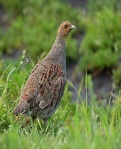  DANSK JAGTHUNDE DERBY 
        TILMELDINGSBLANKET                  DANSK JAGTHUNDE DERBY 
        TILMELDINGSBLANKET                  DANSK JAGTHUNDE DERBY 
        TILMELDINGSBLANKET                  DANSK JAGTHUNDE DERBY 
        TILMELDINGSBLANKET                  DANSK JAGTHUNDE DERBY 
        TILMELDINGSBLANKET                  DANSK JAGTHUNDE DERBY 
        TILMELDINGSBLANKET                  DANSK JAGTHUNDE DERBY 
        TILMELDINGSBLANKET                 Kat. nr. DANSK JAGTHUNDE DERBY 
        TILMELDINGSBLANKET                  DANSK JAGTHUNDE DERBY 
        TILMELDINGSBLANKET                  DANSK JAGTHUNDE DERBY 
        TILMELDINGSBLANKET                  DANSK JAGTHUNDE DERBY 
        TILMELDINGSBLANKET                  DANSK JAGTHUNDE DERBY 
        TILMELDINGSBLANKET                  DANSK JAGTHUNDE DERBY 
        TILMELDINGSBLANKET                  DANSK JAGTHUNDE DERBY 
        TILMELDINGSBLANKET                  DANSK JAGTHUNDE DERBY 
        TILMELDINGSBLANKET                  DANSK JAGTHUNDE DERBY 
        TILMELDINGSBLANKET                  DANSK JAGTHUNDE DERBY 
        TILMELDINGSBLANKET                  DANSK JAGTHUNDE DERBY 
        TILMELDINGSBLANKET                  DANSK JAGTHUNDE DERBY 
        TILMELDINGSBLANKET                  DANSK JAGTHUNDE DERBY 
        TILMELDINGSBLANKET                  DANSK JAGTHUNDE DERBY 
        TILMELDINGSBLANKET                 Dobbeltfører        Dobbeltfører        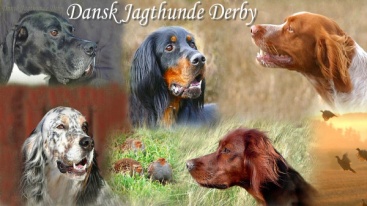 Telefon-nr.:Telefon-nr.:Mobil- nr.:Telefon-nr.:Telefon-nr.:Mobil- nr.:E-mail:E-mail:Stambogsnavn:      DKK-reg.nr.:Race: 	     Tæve        Han      Født:Farver og aftegninger:      Farver og aftegninger:      Opdrætter:Far:	     Far:	     DKK-reg.nr.:Mor: 	     Mor: 	     DKK-reg.nr.:Fører: 	     Fører: 	     Fører: 	      Afholdes fredag den 11. og lørdag den 12. marts 2022 i Sønderjylland. Mødetidspunkt begge dage kl. 8.00.Standkvarter: Vejen Idrætscenter og Danhostel, Petersmindevej1, 6600 Vejen tlf. 7536 0500

Madpakker á kr. 75,-       1. dag  antal:           2. dag antal:        betales sammen med anmeldelsen.
 Ønsker at deltage i Derbymiddag fredag  kl. 19:00. Antal pers.:       á kr. 300,-,- betales sammen med anmeldelsen. 
 Betalingen af fortæring er bindende. Afholdes fredag den 11. og lørdag den 12. marts 2022 i Sønderjylland. Mødetidspunkt begge dage kl. 8.00.Standkvarter: Vejen Idrætscenter og Danhostel, Petersmindevej1, 6600 Vejen tlf. 7536 0500

Madpakker á kr. 75,-       1. dag  antal:           2. dag antal:        betales sammen med anmeldelsen.
 Ønsker at deltage i Derbymiddag fredag  kl. 19:00. Antal pers.:       á kr. 300,-,- betales sammen med anmeldelsen. 
 Betalingen af fortæring er bindende. Afholdes fredag den 11. og lørdag den 12. marts 2022 i Sønderjylland. Mødetidspunkt begge dage kl. 8.00.Standkvarter: Vejen Idrætscenter og Danhostel, Petersmindevej1, 6600 Vejen tlf. 7536 0500

Madpakker á kr. 75,-       1. dag  antal:           2. dag antal:        betales sammen med anmeldelsen.
 Ønsker at deltage i Derbymiddag fredag  kl. 19:00. Antal pers.:       á kr. 300,-,- betales sammen med anmeldelsen. 
 Betalingen af fortæring er bindende. Afholdes fredag den 11. og lørdag den 12. marts 2022 i Sønderjylland. Mødetidspunkt begge dage kl. 8.00.Standkvarter: Vejen Idrætscenter og Danhostel, Petersmindevej1, 6600 Vejen tlf. 7536 0500

Madpakker á kr. 75,-       1. dag  antal:           2. dag antal:        betales sammen med anmeldelsen.
 Ønsker at deltage i Derbymiddag fredag  kl. 19:00. Antal pers.:       á kr. 300,-,- betales sammen med anmeldelsen. 
 Betalingen af fortæring er bindende. Afholdes fredag den 11. og lørdag den 12. marts 2022 i Sønderjylland. Mødetidspunkt begge dage kl. 8.00.Standkvarter: Vejen Idrætscenter og Danhostel, Petersmindevej1, 6600 Vejen tlf. 7536 0500

Madpakker á kr. 75,-       1. dag  antal:           2. dag antal:        betales sammen med anmeldelsen.
 Ønsker at deltage i Derbymiddag fredag  kl. 19:00. Antal pers.:       á kr. 300,-,- betales sammen med anmeldelsen. 
 Betalingen af fortæring er bindende. Afholdes fredag den 11. og lørdag den 12. marts 2022 i Sønderjylland. Mødetidspunkt begge dage kl. 8.00.Standkvarter: Vejen Idrætscenter og Danhostel, Petersmindevej1, 6600 Vejen tlf. 7536 0500

Madpakker á kr. 75,-       1. dag  antal:           2. dag antal:        betales sammen med anmeldelsen.
 Ønsker at deltage i Derbymiddag fredag  kl. 19:00. Antal pers.:       á kr. 300,-,- betales sammen med anmeldelsen. 
 Betalingen af fortæring er bindende. Afholdes fredag den 11. og lørdag den 12. marts 2022 i Sønderjylland. Mødetidspunkt begge dage kl. 8.00.Standkvarter: Vejen Idrætscenter og Danhostel, Petersmindevej1, 6600 Vejen tlf. 7536 0500

Madpakker á kr. 75,-       1. dag  antal:           2. dag antal:        betales sammen med anmeldelsen.
 Ønsker at deltage i Derbymiddag fredag  kl. 19:00. Antal pers.:       á kr. 300,-,- betales sammen med anmeldelsen. 
 Betalingen af fortæring er bindende. Afholdes fredag den 11. og lørdag den 12. marts 2022 i Sønderjylland. Mødetidspunkt begge dage kl. 8.00.Standkvarter: Vejen Idrætscenter og Danhostel, Petersmindevej1, 6600 Vejen tlf. 7536 0500

Madpakker á kr. 75,-       1. dag  antal:           2. dag antal:        betales sammen med anmeldelsen.
 Ønsker at deltage i Derbymiddag fredag  kl. 19:00. Antal pers.:       á kr. 300,-,- betales sammen med anmeldelsen. 
 Betalingen af fortæring er bindende.